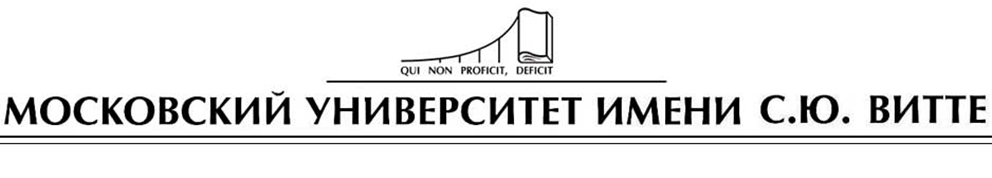 Кафедра менеджмента и маркетингаМЕТОДИЧЕСКИЕ РЕКОМЕНДАЦИИ ПО ВЫПОЛНЕНИЮ РЕЙТИНГОВОЙ РАБОТЫ ПО ДИСЦИПЛИНЕ«Маркетинг»Уровень высшего образованияБАКАЛАВРИАТМосква - 2017Общие положенияРейтинговая работа по дисциплине «Маркетинг» выполняется обучающимся в ходе самостоятельной работы и является обязательным элементом балльно-рейтинговой системы (БРС) Университета.По учебной дисциплине «Маркетинг» в первом семестре ее изучения предусмотрено выполнение рейтинговой работы в форме контрольной работы. Задание для выполнения контрольной работы выбирается студентом из представленного ниже списка по согласованию с преподавателем:Вариант 1 – для студентов (фамилии с А до В) Вариант 2 – для студентов (фамилии с Г до Ж) Вариант 3 – для студентов (фамилии с З до Л) Вариант 4 – для студентов (фамилии с М до П) Вариант 5 – для студентов (фамилии с Р до Т) Вариант 6 – для студентов (фамилии с У до Ч) Вариант 7 – для студентов (фамилии с Ш до Я)Выполнение контрольной работы ориентировано на развитие творческих способностей, формирование умения обосновывать собственную позицию по исследуемому вопросу.Контрольная работа включает в себя 4 задания, 3 – развернутые ответы на теоретические вопросы, 1 задание – анализ кейса.2. Задания для выполнения контрольной работыВариант 1Контрольные вопросы:В чем суть стратегического планирования  в маркетингеЧто такое конкурентоспособность?Прогнозирование рыночной деятельности.КейсКомпания Kodak Norge, представитель американской ТНК в Норвегии, предлагает товары и услуги под маркой Kodak: различные виды фотопленки, фотооборудование, услуги по проявлению пленки и печатанию фотографий. На рынке фотопродукции фирма занимает долю 50%, хотя в 60-х годах она владела 90% рынка. Главные конкуренты, потеснившие компанию, - шведские фирмы, на долю которых приходится 30% рынка услуг, предоставляемых фотоателье. Однако наиболее сильный конкурент сегодня - это компания Fuji, на долю которой приходится около трети рынка фотопродукции. Руководство Kodak Noige считает, что причиной потери прежних позиций на рынке была недостаточно быстрая реакция на изменившиеся потребности покупателей. Как Fuji, так и Kodak Noige уступают рыночные позиции компании Agfa в сфере фототоваров для профессионалов.Что касается ценовой конкуренции, здесь выигрывают местные небольшие фирмы, которые, пользуясь тем, что цены на норвежском рынке на 15-20% выше, чем в других европейских странах, предоставляют покупателям разные виды скидок.По данным маркетинговых исследований, средний покупатель фотопродукции - это фотолюбитель, покупающий этот товар в небольших магазинчиках при заправочных станциях, в гостиничных магазинах и во время посещения различных центров развлечений. Покупки делаются импульсивно, для удовлетворения только что возникшего желания. Руководящий состав Kodak Norge считает, что покупателя не особо интересует марка покупаемого изделия. Покупается та фотопродукция, которую можно легче и быстрее всего купить. Поэтому Kodak Norge стремится получить как можно больше места для выкладки в магазинах.Маркетологи подразделяют покупателей фототоваров на розничных и оптовых, а также дистрибьюторов.Наблюдение за тем, что приобретает отдельный покупатель, дает возможность выделить фотолюбителей, фотографов-полупрофессионалов и профессионалов.Кроме того, необходимо большое внимание уделять удовлетворению спроса дистрибьюторов, прямому снабжению дилеров, занятых реализацией специализированной фотопродукции, а также снабжению дистрибьюторов через посредников. В этом отношении позиции компании Kodak сильнее, чем у Fuji, которая сбывает свой товар только через дилеров, реализующих специализированную фотопродукцию.Маркетологи и менеджеры Kodak Norge для сбора информации о рынке используют как внутренние, так и внешние источники.Основной акцент в анализе внешней информации делается на выявление владельцев фотооборудования, образ жизни и способ досуга потенциальных потребителей, а не на то, какие требования предъявляются индивидуальными покупателями к продукции.Все компании, работающие на рынке фототоваров, убеждены, что кроме традиционных рыночных исследований, необходимо найти способ более полного выявления потребностей покупателей и их отношения к торговле данным товаром. Важно знать, каким образом покупатель выбирает фотопродукцию и какие факторы влияют на его выбор, какова роль фотографии в жизни покупателя, что означает покупка для потребителя и каковы его требования к обслуживанию. Необходимы исследования конкурентов, чтобы использовать их преимущества. Только тогда повысится эффективность маркетинговых программ.Менеджеры считают, что для эффективного планирования маркетинговых исследований следует выявить приоритетные направления, выбрать соответствующие методы сбора информации, наметить пути практического использования результатов анализа.Контрольные заданияКакие объекты, методы и план маркетинговых исследований вы можете предложить компании?Какие критерии сегментации и способ выбора целевого сегмента целесообразно использовать компании?Какие каналы сбыта являются основными на данном рынке и каким образом компания может оказывать на них влияние?Каковы конкурентные преимущества Kodak Norge и как их можно применить для позиционирования ее предложения?Вариант 2Контрольные вопросы:Опишите роль маркетинга в стратегическом планированииЧто такое конкурентоспособность?Сегментационный подход к деятельности предприятия на рынке.КейсФирма Harris Queensway первоначально занималась торговлей коврами. В . она владела лишь тремя магазинами в Лондоне. Дважды фирма принимала решения о диверсификации своей деятельности: в . она приобрела компанию по продаже мебели, и это новое отделение через семь лет имело уже более четырехсот торговых точек; в . Queensway приобрела фирму по продаже электротоваров и еще одну компанию, которая занималась торговлей мягкой мебелью. Прибыль фирмы Queensway стала стремительно расти, и если в . она составила около 12 млн. ф. ст., то через год превысила 40 млн. ф. ст. Однако ухудшение экономической конъюнктуры, ставшее заметным уже в ., привело компанию к гибели: прибыль, полученная за три последних года, была сведена к нулю. Основатель компании, сделавший состояние на буме розничной торговли за последние несколько лет, покинул свое детище. Приобретения . были проданы. Попытка восстановить компанию в . провалилась. В этот период времени проблемы компании во многом зависели от сокращения расходов потребителей. В продажах мебели и ковров образовался застой, поскольку новые дорогие вещи большинство семей стало покупать лишь после износа старых.Исследование показало, чти цены на товары фирмы Queensway вполне сопоставимы с уровнем доходов потребителей. Но конкурирующие фирмы устанавливали более гибкие цены, предлагали разнообразные скидки, привлекательные кредиты, подкрепляемые интенсивным продвижением товаров.Находясь в большом убытке, фирма Queensway не могла снижать цены для роста продаж. А это в свою очередь практически лишило ее ассигнований на коммуникационную политику и кредиты поставщикам, что их заметно насторожило. Было отмечено, что улучшение дизайна практически не влияет на уровень продаж, поэтому розничные торговцы уделяли основное внимание складам, состоянию продаж, количеству и качеству предоставляемых покупателям услуг. Философия компании - продавать то, что легко продается, была прямо противоположна современному маркетингу.Отраслевые маркетинговые исследования покупателей ковров и мебели показали, что эти товары начинают привлекать внимание людей, когда они переезжают в новый дом. Это могут быть люди, впервые покупающие дом (новый или перестроенный). Обычно они располагают скромным бюджетом, выбирают небольшие комнаты и внимательно относятся к дизайну. Молодожены (или собирающиеся пожениться) предпочитают более просторные комнаты и дома большого размера, несмотря на скромный бюджет. Дизайн для них достаточно важен. Растущие семьи, которые покупают новый дом по необходимости, более состоятельны, предпочитают многокомнатные дома с садом. Для них главный приоритет - дети, а мебель - функциональное дополнение интерьера.Категория потребителей «мы опять вдвоем» - дети уже покинули дом, возможности высокие, большое число просторных комнат, больше свободного времени - часто превращается в категорию «вновь уединившиеся», покупая квартиру или небольшой одноэтажный домик с верандой. При достаточно высоком доходе, маленьких комнатах, значительном количестве свободного времени они осознают, что с возрастом их доход будет уменьшаться.Потребители попали под влияние фирм, которые в 80-е годы часто обновляли ассортимент. И когда фирма Queensway стала использовать тактику скидок с цен, не обеспечив наличие необходимого ассортимента товаров в хорошо обставленных магазинах с профессиональным обслуживанием, она отпугнула многих покупателей.Компания игнорировала принципы маркетинга: она не консультировала покупателей и не изучала их предпочтения, а стремилась достигнуть роста продаж, изменяя цены. В 90-е годы в структуре компании не было и отдела маркетинга, так как с увольнением многих специалистов в трудные для фирмы времена он прекратил свое существование.В конце 80-х годов предпочтение английских потребителей мебели и ковров характеризовалось следующими параметрами: качество и соответствующая его уровню цена, дизайн и имидж фирмы, долговечность, условие доставки, безопасность.В период спада, когда спрос на ковры и мебель упал, фирма несколько изменила направленность: она пыталась завоевать сегмент покупателей со средним уровнем доходов и переориентировалась на торговлю со скидкой вдоль крупных магистралей. Вскоре торговля улучшилась, компания стала уделять внимание сервису, дизайну товара, работе с клиентами. Ее имидж компании для потребителей со средним уровнем дохода начал закрепляться. К сожалению, не хватило наличных средств для удовлетворения новых запросов универмагов, в результате чего изменился уровень предоставляемых ими услуг. Но покупателей смущало не только это: компания Queensway, предоставляющая скидки, перестала быть таковой.Все это иллюстрирует проблему позиционирования, понимания потребителей и необходимости реакции на их поведение.Контрольные заданияКаковы целевые сегменты фирмы Queensway и ее соответствующее позиционирование?Каким образом фирма стремилась охватить дополнительные сегменты?Какие факторы в наибольшей степени влияли на принятие решения о покупке на данном рынке и как использовала это компания для повышения эффективности своей деятельности?Каким образом может быть изучено отношение покупателей к товарам конкурирующих фирм?Вариант 3Контрольные вопросы:Перечислите виды планов в маркетинге и дайте характеристикуФормы первичного маркетингового исследования.Формирование товарного портфеля на предприятии.КейсЕмкость рынка кондитерских изделий в Великобритании оценивалась в 80-е годы 3 млрд. ф. ст., причем 10% продаж приходилось на Шотландию.Традиционно шоколадная продукция позиционируется j в основном либо как товар для собственного потребления (Kit Kat, Mais Bars), либо как подарок (Black Magic, All Gold).По оценкам маркетологов, при выборе изделия "покупатели обращают значительно больше внимания на цену при покупке для себя.Компания Gordon's of Stirling приняла решение о выпуске нового продукта. Компания была основана в 1850г. Вильямом и Марией Гордон в Данди. На рубеже веков была создана дочерняя фирма в Стерлинге, которую приобрела в 1927 г. одна из фирм «большой шоколадной четверки» в Великобритании. Новый владелец использовал фабрику в Стерлинге, чтобы расширить свое присутствие на очень прибыльном рынке кондитерских изделий. В 1986 г. фирма покинула рынок Шотландии.Спустя три года группа бывших работников фабрики решила снова выйти на рынок с традиционной продукцией Gordon's - Continental Creams. Они взяли в аренду ту же фабрику в Стерлинге, которую сдал им их бывший работодатель. Управляющий директор считал, что компания получит хороший доход от своих инвестиций, если их рыночная доля в первый год составит 1%, а в перспективе достигнет 10%. На 1989 г. были запланированы три новые производственные линии-трюфель с абрикосовым брэнди, шоколадное имбирное пралинэ, конфеты апельсиновые и кюрасо. Управляющий директор знал, что он не может конкурировать на равных условиях с гигантами шоколадного бизнеса.Максимально возможный бюджет на продвижение товара можно было установить лишь в сумме 10000 ф.ст. на первый год. Он решил ориентироваться на покупателей, предпочитающих товары чисто шотландского происхождения.Исследования показали, что ни одна из присутствующих на шотландском рынке фирм не воспринимается потребителем как чисто шотландская.Директор по маркетингу утверждал, что покупатель готов платить надбавку к цене, если новинка значительно отличается от имеющейся в продаже продукции. Он предлагал позиционировать новый продукт как подарочный и особое внимание обратить на привлекательность оформления; в цене ориентироваться на Black Magic (1,78 ф. ст. за коробку весом 227 г). Он заказал новую упаковку в ведущем шотландском дизайнерском центре. Вопреки традиционной для шотландских товаров теме шотландки и вереска дизайн этой упаковки был выполнен в темно-красном, кремовом и темно-синем тонах. Шесть кремовых наполнителей темного шоколада (апельсин, крыжовник, малина, абрикос, лайм, черная смородина) показаны как бы через окно. Центральную часть коробки опоясывает лента с новой логограммой и названием продукта. Розничная цена набора весом 62 г составляла 49 пенсов. Директор полагал, что время выведения на рынок нового продукта выбрано правильно, по крайней мере, с учетом двух обстоятельств. Во-первых, хотя кондитерские изделия покупают в основном люди в возрасте 18-35 лет, значительное число потребителей помнит те времена, когда Gordon's была «шотландским словом в шоколаде». Во-вторых, Эдинбург привлекателен для туристов: принимает 2,5 млн. человек ежегодно. Учитывал он также традиционный успех элитарных торговых марок в Великобритании.Контрольные заданияОцените степень новизны продукта компании Gordon's. Обеспечены ли в новинке, по вашему мнению, отличительные особенности и каковы они?На какие рыночные сегменты вы посоветовали бы ориентироваться директору по маркетингу? По каким критериям вы выберите целевые сегменты? Дайте их характеристику.Предложите способ позиционирования товара.Разработайте рекламный лозунг для нового продукта компании.Вариант 4Контрольные вопросы:Опишите основные этапы стратегического планирования в маркетингеСущность информационного обеспечения исследований в маркетинге.Какова суть позиционирования товара на выбранном сегменте рынка?КейсВ середине 80-годов многие компании розничной торговли в Западной Европе искали возможность обновить ассортимент консервированных фруктов и овощей не по качественным, вкусовым или ценовым параметрам, а по товарному виду. Одна из таких прекрасных возможностей - упаковка: если товар бросается в глаза на прилавках магазинов, заметно возрастает уровень продаж, а значит, возможно, в будущем и уровень цен.Последние десятилетия производители консервированных фруктов и овощей пользовались услугами специальных упаковочных компаний, предлагавших традиционную стеклянную или металлическую упаковку. Но вот в специализированных журналах стали появляться сообщения о пластиковой упаковке.Английский журнал Packaging News писал об успешных рыночных испытаниях прозрачной пластиковой упаковки, отмечал целый ряд ее достоинств: аккуратный вид, имидж высокого качества, легкий вес, хорошие защитные свойства, возможность повторного использования и производства на баночных линиях. Золотистый оттенок и металлические уголки усиливают впечатление о высоком качестве товара. Кроме того, пластик не ржавеет, не бьется и хорошо смотрится в выкладке товаров.Упаковка повысила привлекательность продукции и стала настоящим конкурентным преимуществом товара. Эксперимент в нескольких супермаркетах показал, что консервированные персики в пластиковой упаковке, находящиеся на полке с аналогичной продукцией, но и металлической банке, пользовались большим спросом даже при разнице в цене почти в два раза.Исследования показали, что визуальное воздействие персиков или фруктовых коктейлей на покупателей, да к тому же еще и открытые коробки с фруктами или овоща ми, перевесило высокие цены. Покупатели как бы получали гарантию качества и безопасности, им нравилось «качество на виду». Состоятельных покупателей не смущала цена, они делали покупку не из необходимости, а ради разнообразия.Спрос на продукцию в такой упаковке среди крупных розничных торговцев стремительно возрастал. Производство не могло удовлетворить спрос.Пластиковая упаковка не была дешевым продуктом Розничным торговцам обычно устанавливали цены с премией, чтобы они могли удовлетворить потребности своих клиентов.Опережающее положение среди конкурентов имела английская фирма MB (Metal Box), производитель пластиковой упаковки под маркой Stepcan. Торговое подразделение MB продавало упаковку по высокой цене, но довольно низкой за тысячу единиц.Менеджеры фирмы не осознали на тот период времени, что потенциал Stepcan более высокий. Гораздо позже они пришли к выводу, что, возможно, было бы целесообразным разработать программу по самоокупаемости этой новинки в рамках MB и самостоятельном сбыте. Не определив потенциал своей продукции, компания позволяла розничным торговцем зарабатывать прибыли на высоких розничных ценах. Розничные торговцы ждали поставок Stepcan так же, как и производители фруктов овощей.Компании MB необходимо было определиться с приоритетами. Позиционирование товара базировалось на высоком качестве и ценах с премией для розничных торговцев. Если бы каналы сбыта имели хорошо разветвленную сеть и охватывали большие территории, то высокая цена была бы довольно быстро снижена.Компании MB необходимо было сконцентрировать свое внимание либо на розничных торговцах, либо на производителях фруктов, но не на обоих одновременно. Компания сократила производственные мощности и нуждалась в максимальной отдаче. Особенно это относилось к странам, где была широкая сеть розничных торговцев.Главная задача компании состояла в том, чтобы установить деловые связи с розничными торговцами до того, как появится продукция конкурентов. Партнеры отбирались тщательно и с осторожностью. Применялись разные варианты: использование существующей системы сбыта в MB, создание специального отдела по реализации этого товара в структуре MB, совместные предприятия с теми или другими группами розничных торговцев. Предпочтение же было отдано отдельным сбытовым подразделениям внутри MB.За пределами Великобритании прибыли от продаж Stepcan были значительно ниже. Успех на внутреннем рынке обусловил желание как можно больше производить и продавать, не уделяя внимания разработке новых продуктов. Мнения конкурентов разделились: одни считали, что Stepcan не найдет широкого признания, другие считали компанию MB лидером среди производителей аналогичных товаров за пределами Великобритании.Были и такие, кто разрабатывал аналогичный продукт.Реакция потребителей в разных странах была неоднозначна. Компания субсидировала маркетинговое исследование для изучения потребительских предпочтений и их отношения к Stepcan.Был проведен опрос как отдельных покупателей, так и менеджеров супермаркетов и более мелких розничных организаций.Во многих европейских странах, особенно во Франции и Скандинавии, потребители считали главным преимуществом новой упаковки ее прозрачность, которая позволяет видеть содержимое и удваивает их желание купить товар. Однако в Германии пластике предпочитали стекло, считая его более подходящим для переработки.Был 1988 г. и в некоторых регионах Европы набирало силу движение «зеленых».В итоге исследование показало, что негативных сторон у нового продукта не меньше, чем преимуществ. Но, хотя у фирмы MB создалось много проблем, все же немало потребителей и розничных торговцев было довольно товаром.Менеджеры компании, учитывая, что по себестоимости производство Stepcan дороже, чем консервных банок у конкурентов, что некоторые розничные торговцы не принимали пластиковые емкости, что явные преимущества новинки никак не защищены на этом отрезке времени, не приняли решения о том, каким образом MB должна развивать рынок Stepcan.Контрольные заданияКакие критерии для выбора зарубежного рынка вы могли бы предложить компании? Какая стратегия выбора оптимального рынка целесообразна по вашему мнению?Какое позиционирование товара вы предложили бы для целевого (целевых) рынка?Разработайте свои предложения к комплексу маркетинга фирмы для выбранного целевого рынка.Вариант 5Контрольные вопросы:Роль миссии компании в маркетингеЧто такое SWOT – анализ? Из чего состоит маркетинговая среда компании Виды и методы сбора информации.КейсАмериканская компания, производитель недорогой обуви, приняла решение о выявлении возможности выхода на индийский рынок. По результатам кабинетных исследований выяснилось, что в Индии розничная торговля обувью находится в основном в руках независимых торговцев, которым принадлежит около 60% розничной торговли в городах и около 90% в сельской местности. Около 40% городской торговли обувью осуществляется через магазины различных компаний. Объем продаж в сельской местности значительно ниже из-за бедности населения. Конкуренция на индийском рынке обуви наблюдается в основном между национальными фирмами, причем они поставляют обувь достаточно высокого качества лишь в городские регионы. Роль иностранных фирм на этом рынке пока не столь уж заметна и в целом по качеству обувь американской компании значительно выше, чем продукция большинства других фирм.Изучая возможности транспортировки, служба маркетинга компании пришла к заключению, что воздушные перевозки из-за высокой стоимости фрахта самолета значительно повысят продажную цену обуви, поэтому предпочтительнее доставка морем, из Нью-Йорка до Бомбея. Из-за ограниченности объема оборотного капитала у индийских оптовиков придется оплачивать транспортировку и проводить инвентаризацию товара до поступления его на склад оптовика. После размещения на складе индийский оптовый торговец сможет отгружать товар другим независимым оптовикам или розничным торговцам по мере поступления заказов. Сети сбыта бомбейских оптовиков покрывают большую часть индийского рынка. Продажи производятся как другим оптовикам, так и розничным торговцам пятнадцати крупнейших городов Индии.Обычный магазин в городском регионе представляет собой место повышенного интереса, поскольку у подавляющего большинства покупателей нет возможности добраться до других магазинов вне места их проживания.Самообслуживание в магазинах используется редко. В мелких магазинах обычно один служащий ожидает покупателя, другой выписывает счет, а третий упаковывает товар. Причем последнее не всегда имеет место.Компания, получив лицензию на экспорт в Индию, провела переговоры с одним из бомбейских оптовиков. Однако до принятия окончательного решения президент компании считает, что необходимо более детально изучить все спорные вопросы сбыта, которые могут оказаться важными для компании.Вопросы и заданияКакие типы каналов сбыта были выбраны специалистами компании?Является ли этот выбор наилучшим?Какие характеристики сбытовой сети следовало бы использовать при оценке возможных деловых отношений компании с бомбейскими оптовиками?Какие вопросы могут оказаться наиболее сложнымиВариант 6Контрольные вопросы:Основные современные направления маркетинговых исследований.Жизненный цикл товара, его этапы.Каковы особенности конкуренции как фактора маркетинговой среды?КейсФирма Oscar Ltd. в течение четверти века известна в Великобритании как изготовитель высококачественной кожи, замши, верхней мужской одежды из овчины. Штат компании состоит примерно из 60 наемных работников и трех директоров. Помещение, в котором расположена фирма, довольно старое, арендуемое ею со дня основания. Рабочая сила гибкая, а среди директоров лишь управляющий директор (г-н Штайн) занимает активную позицию в бизнесе.Текущий ассортимент состоит из курток и пальто, который насчитывает 22 разновидности по стилю. Производительность компании 400-500 изделий в неделю. Можно было бы использовать дополнительные помещения, машинистов и станки, чтобы повысить производительность до 1000 изделий в неделю.Емкость рынка этих товаров оценивалась в Великобритании в 80-е годы в 1,5 млн. ф.ст. Однако с 1985 г. рынок заметно сократился под влиянием инфляции, малые предприятия вообще прекратили торговлю.Производственная перепись показала, что 25% выпуска продукции приходится на шесть фирм с числом работающих 1200 чел. 20% всего промышленного производства приходится на 1000 небольших компаний (до 100 работающих). На независимые магазины мужской одежды приходится 23% продаж курток и 30% - пальто. Многочисленные портные занимают соответственно 15 и 22% рынка, а фирменные магазины, как правило, - 12 и 13% соответственно.Сбыт компании Oscar Ltd. традиционно осуществлялся через агентов, которые год от года менялись. Однако в 1980-1985 гг. производство фирмы перешло в значительной мере под опеку Luxury, которая имеет розничную сеть магазинов во многих странах Европы. В 1984-1985 гг. на эту фирму приходилось 93% оптовых продаж. К этому времени у фирмы Oscar оставалось лишь одно агентское соглашение. Но в 1986 г. вследствие неблагоприятной ситуации на рынке Luxury значительно сократила количество контрактов (до 25% по сравнению с предыдущим годом). Руководство фирмы Oscar вынуждено было принять решение о переходе на два рабочих дня в неделю. Деловые отношения с Luxury осложнились, и хотя несколько возросло число контрактов с ней, фирма Oscar имела всего 10% чистого дохода. Г-н Штайн подозревает, что Luxury использует Oscar как заменяющего поставщика дешевой одежды из Кореи и Тайваня. К тому же в торговле ходят слухи, что некоторые покупатели возвращают кожаные изделия этих изготовителей с жалобами на низкое качество пошива и окраски.В 1984 г. между Oscar Ltd. и Luxury было подписано соглашение о продаже одежды через сеть ее магазинов в Бельгии, ФРГ и Франции. Вначале заказы возросли до значительного уровня, но постепенно они сокращались и неожиданно прекратились без каких-либо объяснений. В 1986 г. фирма Oscar предприняла попытку экспорта продукции через европейского агента в Швецию и Норвегию, но потерпела неудачу. С 1985 г. Oscar торгует таким количеством товара, которое ведет к ее разорению. Задолженность фирмы банку достигла 50000 ф. ст., размеры кредитов со стороны поставщиков уменьшаются.Служащие банка попросили о встрече с г-ном Штайном для обсуждения ситуации с задолженностью и дальнейших перспектив развития компании, а также пересмотра аренды недвижимости на новый срок. Г-н Штайн в отчаянии позвонил в консалтинговую маркетинговую службу и попросил совета.Контрольные заданияПоставьте себя на место консультанта по маркетингу и подготовьте доклад для г-на Штайна, в котором:Приведите анализ факторов внешней среды, влияющих на бизнес фирмы Oscar Ltd.Выявите и обоснуйте основные маркетинговые цели как стратегического (на 5 лет), так и тактического характера.Порекомендуйте возможные пути по увеличению объемов продаж в ближайшее время в рамках существующего производства компании и финансовых ограничений.Дайте оценку этих предложений с позиции г-на Штайна.Вариант 7Контрольные вопросы:Разработка плана маркетинговых исследований.Товарная политика как эффективное средство конкурентной борьбы.Маркетинг взаимоотношений и уровни взаимоотношений с потребителямиКейсКосметическое предприятие «Фико» широко известно своими изделиями высокого качества. В конце 80-х годов директор предприятия поставил задачу сосредоточить усилия на увеличении прибыли. Каждому руководящему работнику было поручено изыскать возможности выпуска новой продукции. Быстрее всего оказалось возможным выпустить новую зубную пасту. Все исследования и анализы по ней были закончены, и нужно было лишь найти подходящее название. Новая зубная паста была изготовлена из превосходных компонентов. Результаты анализа свидетельствовали, что она могла бы заменить находящиеся в продаже зубные пасты: ее очищающие свойства, аромат, антикариесные и никотиноудаляющие свойства лучше, чем у всех выпускавшихся паст.Было решено, что это именно то изделие, с которым надо как можно быстрее выйти на рынок Венгрии. Зубной пасте было дано название «Квалиташ» и подобрана приятная для глаз упаковка. Отдел маркетинга предложил пустить пасту в продажу по цене, превышающей цены ранее выпущенных в продажу аналогичных изделий. Предприятие и раньше успешно использовало такую политику в Венгрии, стремясь заполнить брешь между лучшими марками и дешевыми изделиями. Руководство приняло это предложение, предполагая, что более требовательные покупатели будут согласны заплатить большую цену за лучшие изделия. Реализация новой пасты не составляла проблемы, поскольку у «Фико» установились давние связи с предприятиями оптовой торговли.Однако паста «Квалиташ» не нашла на рынке спроса. Опросы покупателей показали следующее (приводятся типичные ответы):зубная паста, которую я сейчас использую, очень хороша. У «Квалиташа» неприятный вкус;никогда не видел «Квалиташ» в том универсаме, где обычно делаю покупки; мне очень нравится та паста, которой я пользуюсь. Зачем мне ее менять?не намерен покупать такую дорогую зубную пасту. Не может быть, чтобы она была на столько же лучше, на сколько дороже.Контрольные заданияКакая задача была поставлена перед сотрудниками предприятия «Фико»?Какую стратегию осуществляло предприятие на венгерском рынке?Как позиционировали зубную пасту «Квалиташ»?На какой сегмент рынка ориентировалось «Фико»?3. Рекомендации по выполнению рейтинговой работыКонтрольная работа выполняется студентом дома и сдается в конце изучения первой части курса перед аттестацией (зачетом).Контрольная работа выполняется письменно и обеспечивает глубокую, всестороннюю проверку усвоения изучаемого материала, поскольку требует комплекса знаний и умений студентов. В работе студент должен показать степень владения письменной речью, умение логично, адекватно проблеме выстраивать, составлять свой текст и излагать его, давать оценку проблеме (произведению, факту, событию и т.д.).По составу и содержанию работа должна включать: титульный лист с указанием названия института и факультета, кафедры и дисциплины, вида работы и названия темы, учебной группы и фамилии с инициалами студента, а также места (города) и года написания.По структуре, оформлению и объему контрольная работа должна отвечать следующим требованиям:Студент должен детально ознакомиться с содержанием контрольной работы, с методическими рекомендациями по выполнению работы; изучить соответствующие разделы в учебниках и учебных пособиях, рекомендуемых программой дисциплины.Каждый студент после выполнения работы должен представить отчет о проделанной работе с анализом полученных результатов и выводом по работе. Оценку по контрольной работе студент получает, с учетом срока выполнения работы, если:ответы на теоретические вопросы представлены в полном объеме;сделан анализ проделанной работы и вывод по результатам работы;студент может пояснить выполнение любого этапа работы;отчет выполнен в соответствии с требованиями к выполнению работы.4. Требования к оформлению рейтинговой работыКонтрольная работа выполняется в электронной форме и размещается обучающимся в личном кабинете.Оформление работы должно быть выполнено машинописным способом в соответствии со следующими требованиями: печатный шрифт – Times New Roman, кегль (размер) 14; поля страницы должны иметь следующие размеры: левое – 30 мм, правое  15 мм, верхнее – 20 мм, нижнее – 20 мм; междустрочный интервал – полуторный; абзац – с отступом первой строки 1,25 см; текст – должен быть выровнен по ширине и структурирован по главам (разделам, параграфам), сопровождаться ссылками на источники при использовании прямых (в кавычках) цитат и фрагментов опубликованных текстов, т.е. на такое использование источников должно быть явным образом указано в сносках или затекстовом списке литературы в соответствии с требованиями ГОСТа. Номера страниц размещаются в нижнем правом углу. Применяется сквозная нумерация листов, начиная с титульного листа и включая приложения (если есть). Номер листа на титульном листе не проставляют. Второй лист работы – содержание. 5. Критерии оценки рейтинговой работы6. Рекомендуемая литератураМорозов Ю.В., Гришина В.Т.  Маркетинг в отраслях и сферах деятельности: учебник. –  М.: Издательско-торговая корпорация «Дашков и К°», 2016. – 446. [Электронный ресурс]. – Режим доступа: http://biblioclub.ru/index.php?page=book&id=418086Пичурин, И. И. , Обухов О. В. , Эриашвили Н. Д. Основы маркетинга : Теория и практика: учебное пособие. – М.: М.: Юнити-Дана, 2015. – 383. [Электронный ресурс]. – Режим доступа: http://biblioclub.ru/index.php?page=book&id=116637.Разовский, Ю.В., Бурыкин, Е.С. Маркетинг и рыночные стратегии: учебное пособие / Ю.В. Разовский, Е.С. Бурыкин; Моск. ун-т им. С.Ю. Витте. Каф. менеджмента и маркетинга [Электронное издание]. – М.: изд. «МУ им. С.Ю. Витте», 2016. – 1,79 Mб.Титова, В. А. , Цой, М. Е. , Мамонова, Е. В. Управление маркетингом: учебное пособие. – Новосибирск: НГТУ, 2013. – 468. [Электронный ресурс]. – Режим доступа: http://biblioclub.ru/index.php?page=book&id=436286 Приложение 1Титульный лист рейтинговой работы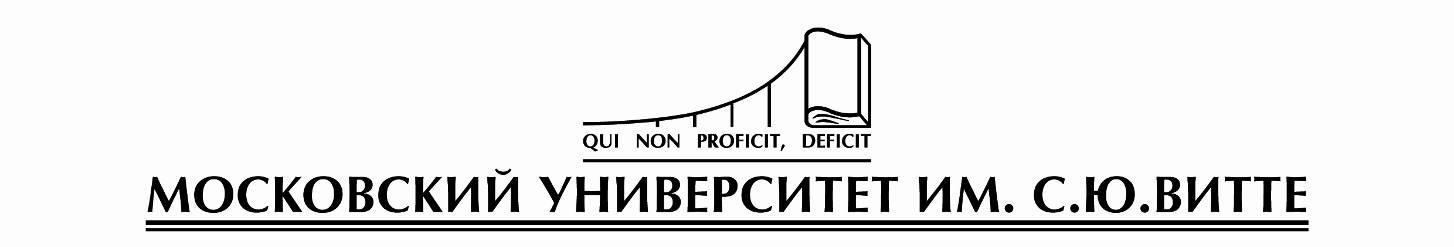 Кафедра   менеджмента и маркетингаРейтинговая работа _______________________________________________                                         (контрольная работа)по дисциплине     _________________________________________________Задание/вариант №  ____________Тема*  ______________________________________________________________Выполнена обучающимся группы ____________________________________________________________________________(фамилия, имя, отчество)Преподаватель  ____________________________________________________                                                                                           (фамилия, имя, отчество)Москва – 201__ г.* при наличииКонтрольная работаОт 85 до 100 баллов ставится, если выполнены все требования к выполнению контрольной работы: подробно и верно раскрыты контрольные вопросы, верно и аккуратно решены все контрольные задания, сформулированы выводы, соблюдены методические рекомендации.от 66 до 84 баллов – основные требования к выполнению контрольной работы выполнены, но при этом допущены недочёты. В частности, имеются неточности в решении заданий; имеются упущения в оформлении.от 50 до 65 баллов – имеются существенные отступления от требований к выполнению контрольной работы. В частности, одно задание решено не верно или не сделано.49 баллов и менее – более двух заданий сделаны не верно.